Norwood & BGS 7/8 Girls Basketball 2022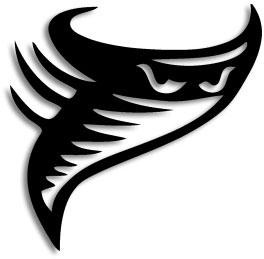 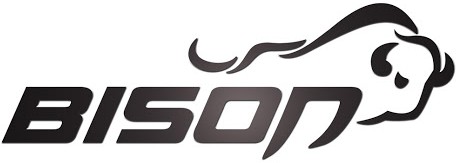 Date		Day			Time			Place		Opponent8/29		Monday		5:30-7pm		NES		Tryouts8/31		Wednesday		5:30-7pm		BGS		Tryouts9/2 ROSTERS POSTED AT EACH SCHOOL9/6		Tuesday		5:30-7pm		NES		Practice9/7		Wednesday		5:30-7pm		NES		Practice 9/12		Monday		5:30-7pm		NES		Practice9/14		Wednesday		5:30-7pm		NES		Practice9/15		Thursday		5:30-7pm		NES		Practice9/16		Friday		4:30-6pm		NES		Practice9/19		Monday		5:30-7pm		NES		Practice9/20		Tuesday		5:30-7pm		NES		Practice9/21		Wednesday		5:30-7pm		NES		Practice9/22		Thursday		5:30-7pm		NES		Practice9/23		Friday		4:30-6pm		NES		Practice9/26		Monday		4:30		 	Norwood	Princeville9/27		Tuesday		5:30-7pm		NES		Practice9/28		Wednesday 	5:30-7pm		NES		Practice9/29		Thursday		5:00			Away	Oak Grove9/30		Friday		4:30-7		NES		Practice10/3		Monday		4:30			Away	South Pekin10/4		Tuesday		4:30			Norwood	St. Jude10/5		Wednesday		5:30-7pm		NES		Practice10/6		Thursday		4:30			Away	Pleasant Valley10/7		Friday		4:30-7pm		NES		Practice10/11	Tuesday		4:30			Norwood	Rankin10/12		Wednesday		5:30-7pm		NES		Practice10/13		Thursday		5:30-7pm		NES		Practice10/14		Friday		4:30-6pm		NES		Practice10/17		Monday		5:30-7pm		NES		Practice10/18	Tuesday		4:30			Norwood	Peoria Christian										NES 8th Grade Night10/19	Wednesday	5:00			BGS		Monroe10/20		Thursday		5:30-7pm		BGS		Practice10/21		Friday		4:30-6pm		BGS	 	Practice10/24		Monday		5:30-7pm		BGS		Practice10/25	Tuesday		5:30			Away	St. Phil’sDate		Day			Time			Place		Opponent10/26		Wednesday		5-30-7pm		BGS		Practice10/27	Thursday		5:00			BGS		Brimﬁeld10/28		Friday		4:30-6		BGS		Practice10/31		Monday		5:30-7pm		BGS		Practice11/1		Tuesday		5:30			Away	St. Pat’s11/2		Wednesday		5:30-7pm		BGS		Practice11/3		Thursday		4:30			Away	Hollis11/4		Friday		5:00			Norwood	Green/White Night11/7		Monday		5:30			Away	Blessed Sacrament11/8		Tuesday		5:30-7pm		BGS		Practice11/9		Wednesday	4:30			Away	Georgetowne11/10	Thursday		5:00			BGS		Elmwood11/11		Friday		4:30-6pm		BGS		Practice11/14		Monday		5:30-7pm		BGS		Practice11/15	Tuesday		5:00			BGS		Pleasant Hill11/16	Wednesday	5:00			Away	Limestone Walters11/17	Thursday		5:00			BGS		Riverview										BGS 8th Grade NightREGIONAL PRACTICE SCHEDULE TBA11/19		Saturday		TBA			TBA		7th IESA Regional11/28		Monday		TBA			TBA		8th IESA Regional